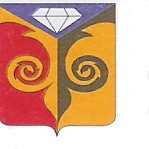 АДМИНИСТРАЦИЯ  ПЕТРОЗАВОДСКОГО СЕЛЬСКОГО ПОСЕЛЕНИЯКУСИНСКОГО МУНИЦИПАЛЬНОГО РАЙОНА Челябинской областиПОСТАНОВЛЕНИЕ20.05.2016г № 17С. ПетропавловкаОб утверждении  целевой программы  «Профилактика экстремизма в Петрозаводском сельском поселении» на 2016 - 2017 годыВ соответствии со статьей № 29 Устава Петрозаводского сельского поселения,  с федеральным законом «О противодействии экстремистской деятельности», в целях предупреждения проявлений экстремизма на территории Петрозаводского сельского поселения,ПОСТАНОВЛЯЮ:1. Утвердить целевую Программу «Профилактика  экстремизма в Петрозаводском сельском поселении"  на 2016 - 2017 годы.2. Контроль за  настоящим постановлением оставляю за собой.Глава Петрозаводского сельского поселения                                            Р.Ф.СайфигазинУтвержденаПостановлениемАдминистрацииПетрозаводского сельского поселенияот «_20_» _05_2016 года№ _____17____ ЦЕЛЕВАЯ ПРОГРАММА«ПРОФИЛАКТИКА ЭКСТРЕМИЗМА В ПЕТРОЗАВОДСКОМ СЕЛЬСОМ ПОСЕЛЕНИИ»НА 2016 - 2017 ГОДЫ ПАСПОРТ ПРОГРАММЫ1. СОДЕРЖАНИЕ ПРОБЛЕМЫ И ОБОСНОВАНИЕ НЕОБХОДИМОСТИЕЕ РЕШЕНИЯ ПРОГРАММНЫМИ МЕТОДАМИНеобходимость подготовки Программы и последующей ее реализации вызвана тем, что современная ситуация в сфере борьбы с экстремизмом в Российской Федерации остается напряженной.   Экстремизм является радикальным течением, проповедующим веронетерпимость, монополизм в расовом вопросе и т. д. Эти взгляды крайне опасны особенно для молодого поколения, т. к. молодежь по своим психологическим особенностям тяготеет к радикальным умонастроениям.Источником экстремизма в молодёжной среде являются: смена ценностей оснований развития общества, отсутствие объединяющей молодёжь идеологии, социальные проблемы, усиленные кризисом; коррупция как главный фактор, порождающий и оправдывающий любые действия, направленные на противодействие власти, снижение общего культурного уровня молодёжи и в целом рациональных основ её мировоззрения.Возникновение неформальных молодёжных движений и объединений, их быстрый рост, показывают то, что в обществе существуют проблемы, противоречия; значительный недостаток в удовлетворении интересов и запросов людей, и эти новые образования нацелены на его компенсацию.Противоправное поведение молодёжи и подростков во многих случаях является следствием проникновения в их среду криминальной субкультуры.В последние годы экстремистские идеи активно функционируют в сети «Интернет». При этом механизм, препятствующий публичному проявлению экстремизма на страницах общенациональных СМИ, не срабатывает в Интернете. Интернет используется экстремистскими идеологами как привлекательная  площадка для ведения идеологической пропаганды и борьбы.Основными чертами современного экстремизма в молодёжной среде являются:возрастающая организованность, сплочённость группировок, формирование в них идеологических, аналитических и боевых структур; активное укрепление межрегиональных и международных связей организаций экстремистской направленности; применение для распространения своей идеологии и координации действий новейших информационных и коммуникационных технологий; усиление мер конспирации; распространение экстремизма на национальной почве в молодёжной среде. 2. ЦЕЛЬ, ОСНОВНЫЕ ЗАДАЧИ, СРОКИ РЕАЛИЗАЦИИ ПРОГРАММЫОсновными целями Программы являются реализация государственной политики в области профилактики  экстремизма в Российской Федерации, совершенствование системы профилактических мер  антиэкстремистской направленности, предупреждение   экстремистских проявлений на территории поселения, сведение к минимуму проявлений экстремизма на территории поселения, повышение уровня межведомственного взаимодействия по профилактике  экстремизма. Сроки реализации Программы: 2016- 2017 годы.3. МЕХАНИЗМ РЕАЛИЗАЦИИ ПРОГРАММЫ И КОНТРОЛЬ ЗА ХОДОМЕЕ ВЫПОЛНЕНИЯЗаказчик Программы - Администрация Петрозаводского сельского поселения Кусинского муниципального района определяет исполнителей Программы, согласовывает с ними возможные сроки выполнения мероприятий, объемы и источники финансирования, обеспечивает целевое и эффективное использование выделенных средств, ежегодно уточняет целевые показатели и затраты, запрашивает у исполнителей отчеты о выполнении программных мероприятий.Контроль за реализацией Программы осуществляет Администрация поселения, которая информирует Межведомственную комиссию по вопросам противодействия проявлениям экстремизма на территории Кусинского  муниципального  района.4. ОЦЕНКА СОЦИАЛЬНО-ЭКОНОМИЧЕСКОЙ ЭФФЕКТИВНОСТИРЕАЛИЗАЦИИ ПРОГРАММЫСоциальная значимость Программы обусловлена комплексом мероприятий, направленных на:- повышение уровня безопасности населения и территории Петрозаводского сельского поселения  от угроз  экстремизма;- предупреждение и пресечение распространения экстремистской идеологии.Реализация мероприятий Программы позволит повысить уровень безопасности населения Петрозаводского сельского поселения от угроз  экстремизма.5. РЕСУРСНОЕ ОБЕСПЕЧЕНИЕ ПРОГРАММЫКонкретные объемы финансирования мероприятий Программы определяются   при  разработке и утверждении местного бюджета на соответствующий год и могут корректироваться исходя из финансовых возможностей муниципального района.6.  ПЕРЕЧЕНЬ ПРОГРАММНЫХ МЕРОПРИЯТИЙНаименование       
Программы          Целевая программа "Профилактика  экстремизма в Петрозаводском сельском поселении" на  2016 - 2017 годы (далее - Программа)                                           Основание          
разработки         
Программы            Устав Петрозаводского сельского поселения  Кусинского муниципального района                         Заказчик Программы Администрация Петрозаводского сельского поселения Кусинского муниципального района                              Основные           
разработчики       
Программы          Администрация поселения, глава, специалистЦель Программы     Реализация   государственной   политики   в   области
профилактики  экстремизма;               
совершенствование   системы   профилактических    мер  экстремистской направленности Задачи Программы   Активизация мер по профилактике и предотвращению конфликтов на социально-политической, религиозной, этнической почве;                                     
проведение воспитательной, пропагандистской работы  с населением,  направленной на предупреждение  экстремистской деятельности, повышение бдительности, уровня правовой осведомленности и правовой культуры граждан                 Сроки реализации Программы2016 - 2017 годы                                     N  
п/пМероприятияМероприятияИсполнителиИсполнителиСрок   
исполненияСрок   
исполненияИсточник   
финансированияИсточник   
финансированияОбъем      
финансирования, 
тыс. руб.Объем      
финансирования, 
тыс. руб.Объем      
финансирования, 
тыс. руб.Объем      
финансирования, 
тыс. руб.Объем      
финансирования, 
тыс. руб.Объем      
финансирования, 
тыс. руб.Объем      
финансирования, 
тыс. руб.N  
п/пМероприятияМероприятияИсполнителиИсполнителиСрок   
исполненияСрок   
исполненияИсточник   
финансированияИсточник   
финансированияВсегоВсегоВсегоВ т.ч по годамВ т.ч по годамВ т.ч по годамВ т.ч по годамВ т.ч по годамN  
п/пМероприятияМероприятияИсполнителиИсполнителиСрок   
исполненияСрок   
исполненияИсточник   
финансированияИсточник   
финансированияВсегоВсегоВсего201620162017201720171   Осуществить комплекс мер по обеспечению правопорядка  и общественной безопасности   в   период    проведения массовых,  праздничных  мероприятий.  Осуществить комплекс мер по обеспечению правопорядка  и общественной безопасности   в   период    проведения массовых,  праздничных  мероприятий.  Осуществить комплекс мер по обеспечению правопорядка  и общественной безопасности   в   период    проведения массовых,  праздничных  мероприятий.  ОВД;        
Администрация  поселения       ОВД;        
Администрация  поселения       2016     -
2017 гг.2016     -
2017 гг.2   Организовать     выполнение     решений
 Межведомственной комиссии по вопросам противодействия проявлениям экстремизма на территории Кусинского  муниципального  района       в                             
части, касающейся муниципального районаОрганизовать     выполнение     решений
 Межведомственной комиссии по вопросам противодействия проявлениям экстремизма на территории Кусинского  муниципального  района       в                             
части, касающейся муниципального районаОрганизовать     выполнение     решений
 Межведомственной комиссии по вопросам противодействия проявлениям экстремизма на территории Кусинского  муниципального  района       в                             
части, касающейся муниципального районаАдминистрация  поселения       
ОВД          Администрация  поселения       
ОВД          Согласно  
решениям  Согласно  
решениям  3Информировать правоохранительные органы о фактах  нахождения  (проживания)  в заброшенных   зданиях   и   помещениях, расположенных на территории муниципальных образований подозрительных лиц, предметов и вещей  Информировать правоохранительные органы о фактах  нахождения  (проживания)  в заброшенных   зданиях   и   помещениях, расположенных на территории муниципальных образований подозрительных лиц, предметов и вещей  Информировать правоохранительные органы о фактах  нахождения  (проживания)  в заброшенных   зданиях   и   помещениях, расположенных на территории муниципальных образований подозрительных лиц, предметов и вещей  ОВД;        
администрации поселения                  ОВД;        
администрации поселения                  2016     -
2017 гг.  2016     -
2017 гг.  4Проводить  просветительскую  работу  по пропаганде     миролюбия,     повышению толерантности  в  обществе, разъяснению содержащихся       в        действующем законодательстве  понятий  и  терминов, связанных с экстремизмом               Проводить  просветительскую  работу  по пропаганде     миролюбия,     повышению толерантности  в  обществе, разъяснению содержащихся       в        действующем законодательстве  понятий  и  терминов, связанных с экстремизмом               Проводить  просветительскую  работу  по пропаганде     миролюбия,     повышению толерантности  в  обществе, разъяснению содержащихся       в        действующем законодательстве  понятий  и  терминов, связанных с экстремизмом               ОВД;        
школа;
редакция газеты «Жизнь района»          ОВД;        
школа;
редакция газеты «Жизнь района»          2016     -
2017 гг.  2016     -
2017 гг.  5 Проводить согласование   проведения   собраний, митингов,  демонстраций  и  шествий   с целью недопущения экстремистских призывов и лозунгов                    Проводить согласование   проведения   собраний, митингов,  демонстраций  и  шествий   с целью недопущения экстремистских призывов и лозунгов                    Проводить согласование   проведения   собраний, митингов,  демонстраций  и  шествий   с целью недопущения экстремистских призывов и лозунгов                    ОВД;     Администрация          поселения ОВД;     Администрация          поселения 2016     -
2017 гг.  2016     -
2017 гг.  Местный бюджет------6 Привлекать детей, подростков и учащуюся молодежь к участию в спортивно-массовых и физкультурно-оздоровительных мероприятиях                           Привлекать детей, подростков и учащуюся молодежь к участию в спортивно-массовых и физкультурно-оздоровительных мероприятиях                           Привлекать детей, подростков и учащуюся молодежь к участию в спортивно-массовых и физкультурно-оздоровительных мероприятиях                           Школа, администрацияШкола, администрация2016    -
2017 гг.  2016    -
2017 гг.  77Организовать  информационно-
пропагандистское сопровождение
основных мероприятий межведомственной комиссии
муниципального района в средствах
массовой информации                    Организовать  информационно-
пропагандистское сопровождение
основных мероприятий межведомственной комиссии
муниципального района в средствах
массовой информации                    Администрация поселения, специалист по ГОЧСАдминистрация поселения, специалист по ГОЧС2016    -
2017 гг.2016    -
2017 гг.